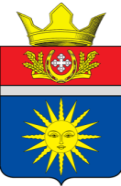 АДМИНИСТРАЦИЯ АКЧЕРНСКОГО СЕЛЬСКОГО ПОСЕЛЕНИЯУРЮПИНСКОГО МУНИЦИПАЛЬНОГО РАЙОНАВОЛГОГРАДСКОЙ ОБЛАСТИ  ПОСТАНОВЛЕНИЕот 26.02.2024 года                                  № 11О подготовке и обеспечению безаварийного пропуска паводковых вод и весеннего половодья на территории Акчернского сельского поселения в 2024 году      В соответствии с Федеральными Законами от 06.10.2003 № 131-ФЗ «Об общих принципах организации местного самоуправления в Российской Федерации», от 21.12.1994г. № 69 – ФЗ «О пожарной безопасности», обеспечения безопасности населения в период половодья (паводка)  в 2024 году на территории Акчернского сельского поселения Урюпинского муниципального района Волгоградской областиПостановляю:Для обеспечения безаварийного пропуска паводковых вод и предотвращения ЧС, утвердить состав противопаводковой комиссии Акчернского сельского поселения (приложение  № 1).Утвердить план мероприятий по подготовке к паводкоопасному сезону и пропуску паводковых вод на территории Акчернского сельского поселения (приложение  № 2).Утвердить  расчет сил и средств рекомендуемый  для проведения  мероприятий  по предупреждению и ликвидации последствий паводка   (приложения № 3). Утвердить  уточненные данные населенных пунктов в случае возможного подтопления (приложения  №4)Настоящее постановление вступает в силу со дня его официального          обнародования         Глава Акчернского        сельского поселения                                          А.Л. КутыркинУтвержденПриложение  № 1к Постановлению Администрации Акчернского сельского поселенияот 26.02.2024 г. №11Состав против паводковой комиссии Акчернского сельского поселения1. Председатель комиссии – глава Акчернского сельского поселения  ________________  Кутыркин А.Л.                                                   2. Секретарь комиссии  - специалист администрации  уполномоченный на решение задач в области ГО и ЧСАкчернского сельского поселения            _______________    Самохин А.АЧлены комиссии:УтвержденПриложение  № 2к Постановлению Администрации Акчернского сельского поселенияот 26.02.2024 г. №11Планмероприятий по  подготовке к паводкоопасному сезону и пропуску паводковых вод на территории Акчернского сельского поселения в 2024 годуУтвержденПриложение  № 3к Постановлению Администрации Акчернского сельского поселенияот 26.02.2024 г. №11Расчет сил и средств рекомендуемый  для проведения  мероприятий  по предупреждению и ликвидации последствий паводкаПриложение  № 4к Постановлению Администрации Акчернского сельского поселенияот 26.02.2024 г. №11Уточненные данные  по подтоплению населенных  пунктов  в период  весеннего паводка  2024 года  на  территории  Акчернского сельского поселения№ п/пФамилия, Имя, ОтчествоДолжностьРоспись 1Платова Елена ЕвгеньевнаПредседатель ОНТ «Водолей»2Говоров Алексей АлександровичГлавный специалист администрации Акчернского сельского поселения3Коновалова Наталья АлександровнаДиректор МКУ «АКСК»№ п/пМероприятияИсполнители, соисполнителиСроки выполнения1Образование противопаводковой комиссииГлава Акчернского сельского поселенияфевраль2Обследование моста через р. Акчерня и составление Акта готовности к весеннему паводкуЧлены комиссиимарт 3Обеспечение постоянного информирования населения о паводковой обстановке (при необходимости).Члены комиссиив течение паводкового периода4Проведение заседания комиссии по предупреждению и ликвидации чрезвычайных ситуаций и обеспечению пожарной безопасности по вопросу подготовки к паводку и обеспечению безаварийного  пропуска паводковых вод.Глава Акчернского сельского поселениямарт5Организация работы противопаводковой комиссии на период проведения работ по пропуску весеннего половодья.Глава Акчернского сельского поселенияпо необходимости6Проверка сил и средств к проведению  ликвидации последствий затоплений территории Акчернского сельского поселенияГлава Акчернского сельского поселениямарт7Проведение мониторинга ледовой обстановки.Члены комиссиимарт8Проведение разъяснительной работы по вопросу готовности к действиям при угрозе и возникновении чрезвычайных ситуаций, связанных с паводкамиЧлены комиссиив течение паводкового периода9Организовать подготовку транспорта и пункта временного размещения населения, для принятия пострадавших от подтопления.Глава Акчернского сельского поселениямарт10При  потеплении и интенсивном таянии  снега  установить  наблюдение и контроль за  уровнем воды на  реке  Акчерняспециалист администрации  уполномоченный на решение задач в области ГО и ЧС Акчернского сельского поселения    по мере необходимости11Организовать информирование население о запрете выхода на ледспециалист администрации  уполномоченный на решение задач в области ГО и ЧС Акчернского сельского поселения    в течение паводкового периода12С началом  паводка установить дежурство граждан на мостовом переходе  Члены комиссиив течение паводкового периода13Организовать  круглосуточное дежурство в период прохождения паводка.Производить доклад об уровне воды в отдел ГОЧС и МП администрации Урюпинского муниципального района 4-17-92, в единую дежурную-диспетчерскую службу по телефону 4-17-06Глава Акчернского сельского поселенияпо мере необходимости№п/пСилы и средстваНаименование организацииВремя готовностиЗона ответственностиПорядок вызова1Личный составАдминистрация Акчернского сельского поселения   Ч+ 2.00Территория сельского поселенияТел. 8-961-086-67-392Трактор – МТЗ 82.1Администрация Акчернского сельского поселенияЧ+ 2.00Территория сельского поселенияТел. 8-961-086-67-393Автомобиль УАЗ 396254 Администрация Акчернского сельского поселенияЧ+ 2.00Территория сельского поселенияТел. 8-961-086-67-394МотопомпаАдминистрация Акчернского сельского поселенияЧ+ 2.00Территория сельского поселенияТел. 8-961-086-67-39№ппНасел.пунктыНаименованиеданных СтаницаТепикинскаяХуторДьяконовский 1-йХутор ДолговскийХутор АкчернскийИтого1Подтапливаемые  домовладения (единиц)-           --332Люди в зоне подтопления  (человек) ---883КРС в зоне подтопления (голов)-----4Лошади в зоне подтопления (голов)-----5Козы  в зоне подтопления (голов)-----